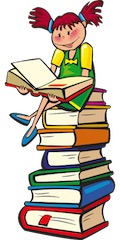 Liebe Eltern,                                                                                    gemeinsam mit der Kita habe ich einen Büchernachmittag geplant und möchte Sie hiermit herzlich einladen. Wann: Donnerstag, den 29.09.2022 um 14:00 Uhr Wo: in der Spielhalle An diesem Nachmittag stelle ich Ihnen mit Frau Sophia Löcher verschiedene Bilderbücher vor und erkläre Ihnen, was eine gute Bilderbuchbetrachtung ausmacht. Sie können sich alle vorhandenen Bücher im Einzelnen anschauen, ausleihen oder über eine Bücherliste bestellen. Während der Vorstellung bietet Frau Agnes Schillings eine Bilderbuchbetrachtung und Spiele für die Kinder in einem Gruppenraum an.Zum Abschluss gibt es dann für alle zusammen noch eine Überraschung. Ich freue mich auf Ihr Kommen und den Austausch. Mit freundlichen Grüßen  Marina SuppesKita-Sozialarbeiterin☎ 0160 96757633                                        ✉ marina.suppes@westerwaldkreis.de    